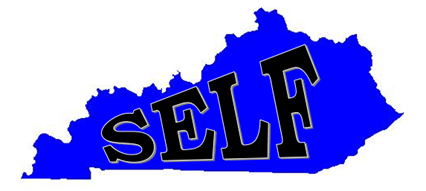 Behavior ContractI will make every effort to treat teachers and students as I would like to be treated.I will abide by the following:I will keep my emotions under control, especially my anger.  I will not act aggressively or become destructive when angry.  I will talk about my feelings or take a self-initiated break if needed.I will be honest in all my interactions.  I will not lie, cheat, or steal to meets my needs.  I will not manipulate or deceive.I will only use language that is appropriate.  I will not cuss or use insults.I will complete my homework as expected.I will be patient.I will be forgiving.I will be fair.I will take accountability for my behavior.I understand that as I progress to become the best student that I can be, my peers may not be on the same path.  I will not let others deter me from being my best.As I strive to better myself, there may be times that I fail.  I will use these times to strengthen myself and try harder to stay on the path that I have chosen.Privilege(s) for meeting these conditions: ________________________________Consequences for failing to meet these conditions: ____________________________________________________                    ______________________________                 School Mentor                                                                 Student